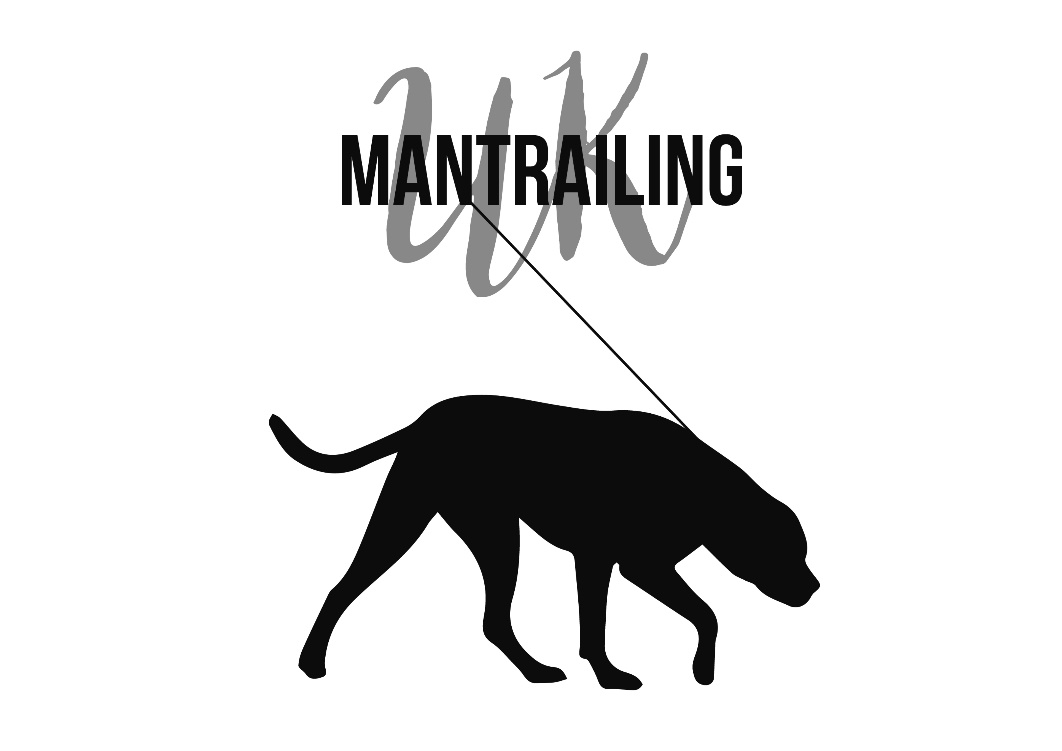 Training and Assessment Log BookLevel 3Dog handler:____________           Dog:_____________Training LogbookDETAILS OF TRAINING CARRIED OUTDETAILS OF TRAINING CARRIED OUTDETAILS OF TRAINING CARRIED OUTDETAILS OF TRAINING CARRIED OUTDETAILS OF TRAINING CARRIED OUTDETAILS OF TRAINING CARRIED OUTDETAILS OF TRAINING CARRIED OUTDETAILS OF TRAINING CARRIED OUTDETAILS OF TRAINING CARRIED OUTDETAILS OF TRAINING CARRIED OUTDETAILS OF TRAINING CARRIED OUTDETAILS OF TRAINING CARRIED OUTDETAILS OF TRAINING CARRIED OUTDETAILS OF TRAINING CARRIED OUTDETAILS OF TRAINING CARRIED OUTDETAILS OF TRAINING CARRIED OUTDETAILS OF TRAINING CARRIED OUTDETAILS OF TRAINING CARRIED OUTDETAILS OF TRAINING CARRIED OUTDETAILS OF TRAINING CARRIED OUTDETAILS OF TRAINING CARRIED OUTDETAILS OF TRAINING CARRIED OUTDETAILS OF TRAINING CARRIED OUTDETAILS OF TRAINING CARRIED OUTDETAILS OF TRAINING CARRIED OUTDETAILS OF TRAINING CARRIED OUTDETAILS OF TRAINING CARRIED OUTDETAILS OF TRAINING CARRIED OUTDETAILS OF TRAINING CARRIED OUTDETAILS OF TRAINING CARRIED OUTDETAILS OF TRAINING CARRIED OUTDETAILS OF TRAINING CARRIED OUTDETAILS OF TRAINING CARRIED OUTDETAILS OF TRAINING CARRIED OUTDETAILS OF TRAINING CARRIED OUTDETAILS OF TRAINING CARRIED OUTDETAILS OF TRAINING CARRIED OUTDETAILS OF TRAINING CARRIED OUTDETAILS OF TRAINING CARRIED OUTDETAILS OF TRAINING CARRIED OUTDETAILS OF TRAINING CARRIED OUTDETAILS OF TRAINING CARRIED OUTDETAILS OF TRAINING CARRIED OUTDETAILS OF TRAINING CARRIED OUTDETAILS OF TRAINING CARRIED OUTLevel 3 - AssessmentCriteria: Double blindTrail length: 600-1000m 2 changes of direction (90 degrees)Age of trail: 2-4hrsMax. 45 min to find MisperTerrain: urban, rural, industrial, mixture of terrains2 Mispers, sitting/laying/standing – dog needs to identify the right Misper1 Flanker allowedPlease note that Mantrailing UK Ltd or any associated instructors, cannot be held accountable for any failed assessments.1 Location:1 Location:Date:Time:Weather (incl wind movement)Area detailsArea detailsArea detailsGeneral description of areaGeneral description of areaGeneral description of areaDrawing of trailGround surface and it´s conditionGround surface and it´s conditionGround surface and it´s conditionFor each exercise, include details of dogs’ behaviour, list scents, articles, bodies used anything unusual. List Progress/Regress  For each exercise, include details of dogs’ behaviour, list scents, articles, bodies used anything unusual. List Progress/Regress  For each exercise, include details of dogs’ behaviour, list scents, articles, bodies used anything unusual. List Progress/Regress  For each exercise, include details of dogs’ behaviour, list scents, articles, bodies used anything unusual. List Progress/Regress  Trainers comments and signatureTrainers comments and signatureTrainers comments and signatureTrainers comments and signature2 Location:2 Location:Date:Time:Weather (incl wind movement)Area detailsArea detailsArea detailsGeneral description of areaGeneral description of areaGeneral description of areaDrawing of trailGround surface and it´s conditionGround surface and it´s conditionGround surface and it´s conditionFor each exercise, include details of dogs’ behaviour, list scents, articles, bodies used anything unusual. List Progress/Regress  For each exercise, include details of dogs’ behaviour, list scents, articles, bodies used anything unusual. List Progress/Regress  For each exercise, include details of dogs’ behaviour, list scents, articles, bodies used anything unusual. List Progress/Regress  For each exercise, include details of dogs’ behaviour, list scents, articles, bodies used anything unusual. List Progress/Regress  Trainers comments and signatureTrainers comments and signatureTrainers comments and signatureTrainers comments and signature3 Location:3 Location:Date:Time:Weather (incl wind movement)Area detailsArea detailsArea detailsGeneral description of areaGeneral description of areaGeneral description of areaDrawing of trailGround surface and it´s conditionGround surface and it´s conditionGround surface and it´s conditionFor each exercise, include details of dogs’ behaviour, list scents, articles, bodies used anything unusual. List Progress/Regress  Trainers comments and signature4 Location:4 Location:Date:Time:Weather (incl wind movement)Area detailsArea detailsArea detailsGeneral description of areaGeneral description of areaGeneral description of areaDrawing of trailGround surface and it´s conditionGround surface and it´s conditionGround surface and it´s conditionFor each exercise, include details of dogs’ behaviour, list scents, articles, bodies used anything unusual. List Progress/Regress  Trainers comments and signature5 Location:5 Location:Date:Time:Weather (incl wind movement)Area detailsArea detailsArea detailsGeneral description of areaGeneral description of areaGeneral description of areaDrawing of trailGround surface and it´s conditionGround surface and it´s conditionGround surface and it´s conditionFor each exercise, include details of dogs’ behaviour, list scents, articles, bodies used anything unusual. List Progress/Regress  Trainers comments and signature6 Location:6 Location:Date:Time:Weather (incl wind movement)Area detailsArea detailsArea detailsGeneral description of areaGeneral description of areaGeneral description of areaDrawing of trailGround surface and it´s conditionGround surface and it´s conditionGround surface and it´s conditionFor each exercise, include details of dogs’ behaviour, list scents, articles, bodies used anything unusual. List Progress/Regress  Trainers comments and signature7 Location:7 Location:Date:Time:Weather (incl wind movement)Area detailsArea detailsArea detailsGeneral description of areaGeneral description of areaGeneral description of areaDrawing of trailGround surface and it´s conditionGround surface and it´s conditionGround surface and it´s conditionFor each exercise, include details of dogs’ behaviour, list scents, articles, bodies used anything unusual. List Progress/Regress  Trainers comments and signature8 Location:8 Location:Date:Time:Weather (incl wind movement)Area detailsArea detailsArea detailsGeneral description of areaGeneral description of areaGeneral description of areaDrawing of trailGround surface and it´s conditionGround surface and it´s conditionGround surface and it´s conditionFor each exercise, include details of dogs’ behaviour, list scents, articles, bodies used anything unusual. List Progress/Regress  Trainers comments and signature9 Location:9 Location:Date:Time:Weather (incl wind movement)Area detailsArea detailsArea detailsGeneral description of areaGeneral description of areaGeneral description of areaDrawing of trailGround surface and it´s conditionGround surface and it´s conditionGround surface and it´s conditionFor each exercise, include details of dogs’ behaviour, list scents, articles, bodies used anything unusual. List Progress/Regress  Trainers comments and signature10 Location:10 Location:Date:Time:Weather (incl wind movement)Area detailsArea detailsArea detailsGeneral description of areaGeneral description of areaGeneral description of areaDrawing of trailGround surface and it´s conditionGround surface and it´s conditionGround surface and it´s conditionFor each exercise, include details of dogs’ behaviour, list scents, articles, bodies used anything unusual. List Progress/Regress  Trainers comments and signature11 Location:11 Location:Date:Time:Weather (incl wind movement)Area detailsArea detailsArea detailsGeneral description of areaGeneral description of areaGeneral description of areaDrawing of trailGround surface and it´s conditionGround surface and it´s conditionGround surface and it´s conditionFor each exercise, include details of dogs’ behaviour, list scents, articles, bodies used anything unusual. List Progress/Regress  For each exercise, include details of dogs’ behaviour, list scents, articles, bodies used anything unusual. List Progress/Regress  For each exercise, include details of dogs’ behaviour, list scents, articles, bodies used anything unusual. List Progress/Regress  For each exercise, include details of dogs’ behaviour, list scents, articles, bodies used anything unusual. List Progress/Regress  Trainers comments and signatureTrainers comments and signatureTrainers comments and signatureTrainers comments and signature12 Location:12 Location:Date:Time:Weather (incl wind movement)Area detailsArea detailsArea detailsGeneral description of areaGeneral description of areaGeneral description of areaDrawing of trailGround surface and it´s conditionGround surface and it´s conditionGround surface and it´s conditionFor each exercise, include details of dogs’ behaviour, list scents, articles, bodies used anything unusual. List Progress/Regress  Trainers comments and signature13 Location:13 Location:Date:Time:Weather (incl wind movement)Area detailsArea detailsArea detailsGeneral description of areaGeneral description of areaGeneral description of areaDrawing of trailGround surface and it´s conditionGround surface and it´s conditionGround surface and it´s conditionFor each exercise, include details of dogs’ behaviour, list scents, articles, bodies used anything unusual. List Progress/Regress  Trainers comments and signature14 Location:14 Location:Date:Time:Weather (incl wind movement)Area detailsArea detailsArea detailsGeneral description of areaGeneral description of areaGeneral description of areaDrawing of trailGround surface and it´s conditionGround surface and it´s conditionGround surface and it´s conditionFor each exercise, include details of dogs’ behaviour, list scents, articles, bodies used anything unusual. List Progress/Regress  Trainers comments and signature15 Location:15 Location:Date:Time:Weather (incl wind movement)Area detailsArea detailsArea detailsGeneral description of areaGeneral description of areaGeneral description of areaDrawing of trailGround surface and it´s conditionGround surface and it´s conditionGround surface and it´s conditionFor each exercise, include details of dogs’ behaviour, list scents, articles, bodies used anything unusual. List Progress/Regress  Trainers comments and signature16 Location:16 Location:Date:Time:Weather (incl wind movement)Area detailsArea detailsArea detailsGeneral description of areaGeneral description of areaGeneral description of areaDrawing of trailGround surface and it´s conditionGround surface and it´s conditionGround surface and it´s conditionFor each exercise, include details of dogs’ behaviour, list scents, articles, bodies used anything unusual. List Progress/Regress  Trainers comments and signature17 Location:17 Location:Date:Time:Weather (incl wind movement)Area detailsArea detailsArea detailsGeneral description of areaGeneral description of areaGeneral description of areaDrawing of trailGround surface and it´s conditionGround surface and it´s conditionGround surface and it´s conditionFor each exercise, include details of dogs’ behaviour, list scents, articles, bodies used anything unusual. List Progress/Regress  Trainers comments and signature18 Location:18 Location:Date:Time:Weather (incl wind movement)Area detailsArea detailsArea detailsGeneral description of areaGeneral description of areaGeneral description of areaDrawing of trailGround surface and it´s conditionGround surface and it´s conditionGround surface and it´s conditionFor each exercise, include details of dogs’ behaviour, list scents, articles, bodies used anything unusual. List Progress/Regress  Trainers comments and signature19 Location:19 Location:Date:Time:Weather (incl wind movement)Area detailsArea detailsArea detailsGeneral description of areaGeneral description of areaGeneral description of areaDrawing of trailGround surface and it´s conditionGround surface and it´s conditionGround surface and it´s conditionFor each exercise, include details of dogs’ behaviour, list scents, articles, bodies used anything unusual. List Progress/Regress  Trainers comments and signature20 Location:20 Location:Date:Time:Weather (incl wind movement)Area detailsArea detailsArea detailsGeneral description of areaGeneral description of areaGeneral description of areaDrawing of trailGround surface and it´s conditionGround surface and it´s conditionGround surface and it´s conditionFor each exercise, include details of dogs’ behaviour, list scents, articles, bodies used anything unusual. List Progress/Regress  Trainers comments and signature21 Location:21 Location:Date:Time:Weather (incl wind movement)Area detailsArea detailsArea detailsGeneral description of areaGeneral description of areaGeneral description of areaDrawing of trailGround surface and it´s conditionGround surface and it´s conditionGround surface and it´s conditionFor each exercise, include details of dogs’ behaviour, list scents, articles, bodies used anything unusual. List Progress/Regress  Trainers comments and signature22 Location:22 Location:Date:Time:Weather (incl wind movement)Area detailsArea detailsArea detailsGeneral description of areaGeneral description of areaGeneral description of areaDrawing of trailGround surface and it´s conditionGround surface and it´s conditionGround surface and it´s conditionFor each exercise, include details of dogs’ behaviour, list scents, articles, bodies used anything unusual. List Progress/Regress  Trainers comments and signature23 Location:23 Location:Date:Time:Weather (incl wind movement)Area detailsArea detailsArea detailsGeneral description of areaGeneral description of areaGeneral description of areaDrawing of trailGround surface and it´s conditionGround surface and it´s conditionGround surface and it´s conditionFor each exercise, include details of dogs’ behaviour, list scents, articles, bodies used anything unusual. List Progress/Regress  Trainers comments and signature24 Location:24 Location:Date:Time:Weather (incl wind movement)Area detailsArea detailsArea detailsGeneral description of areaGeneral description of areaGeneral description of areaDrawing of trailGround surface and it´s conditionGround surface and it´s conditionGround surface and it´s conditionFor each exercise, include details of dogs’ behaviour, list scents, articles, bodies used anything unusual. List Progress/Regress  Trainers comments and signature25 Location:25 Location:Date:Time:Weather (incl wind movement)Area detailsArea detailsArea detailsGeneral description of areaGeneral description of areaGeneral description of areaDrawing of trailGround surface and it´s conditionGround surface and it´s conditionGround surface and it´s conditionFor each exercise, include details of dogs’ behaviour, list scents, articles, bodies used anything unusual. List Progress/Regress  Trainers comments and signature26 Location:26 Location:Date:Time:Weather (incl wind movement)Area detailsArea detailsArea detailsGeneral description of areaGeneral description of areaGeneral description of areaDrawing of trailGround surface and it´s conditionGround surface and it´s conditionGround surface and it´s conditionFor each exercise, include details of dogs’ behaviour, list scents, articles, bodies used anything unusual. List Progress/Regress  Trainers comments and signature27 Location:27 Location:Date:Time:Weather (incl wind movement)Area detailsArea detailsArea detailsGeneral description of areaGeneral description of areaGeneral description of areaDrawing of trailGround surface and it´s conditionGround surface and it´s conditionGround surface and it´s conditionFor each exercise, include details of dogs’ behaviour, list scents, articles, bodies used anything unusual. List Progress/Regress  Trainers comments and signature28 Location:28 Location:Date:Time:Weather (incl wind movement)Area detailsArea detailsArea detailsGeneral description of areaGeneral description of areaGeneral description of areaDrawing of trailGround surface and it´s conditionGround surface and it´s conditionGround surface and it´s conditionFor each exercise, include details of dogs’ behaviour, list scents, articles, bodies used anything unusual. List Progress/Regress  Trainers comments and signature29 Location:29 Location:Date:Time:Weather (incl wind movement)Area detailsArea detailsArea detailsGeneral description of areaGeneral description of areaGeneral description of areaDrawing of trailGround surface and it´s conditionGround surface and it´s conditionGround surface and it´s conditionFor each exercise, include details of dogs’ behaviour, list scents, articles, bodies used anything unusual. List Progress/Regress  Trainers comments and signature30 Location:30 Location:Date:Time:Weather (incl wind movement)Area detailsArea detailsArea detailsGeneral description of areaGeneral description of areaGeneral description of areaDrawing of trailGround surface and it´s conditionGround surface and it´s conditionGround surface and it´s conditionFor each exercise, include details of dogs’ behaviour, list scents, articles, bodies used anything unusual. List Progress/Regress  Trainers comments and signature31 Location:31 Location:Date:Time:Weather (incl wind movement)Area detailsArea detailsArea detailsGeneral description of areaGeneral description of areaGeneral description of areaDrawing of trailGround surface and it´s conditionGround surface and it´s conditionGround surface and it´s conditionFor each exercise, include details of dogs’ behaviour, list scents, articles, bodies used anything unusual. List Progress/Regress  Trainers comments and signature32 Location:32 Location:Date:Time:Weather (incl wind movement)Area detailsArea detailsArea detailsGeneral description of areaGeneral description of areaGeneral description of areaDrawing of trailGround surface and it´s conditionGround surface and it´s conditionGround surface and it´s conditionFor each exercise, include details of dogs’ behaviour, list scents, articles, bodies used anything unusual. List Progress/Regress  Trainers comments and signature33 Location:33 Location:Date:Time:Weather (incl wind movement)Area detailsArea detailsArea detailsGeneral description of areaGeneral description of areaGeneral description of areaDrawing of trailGround surface and it´s conditionGround surface and it´s conditionGround surface and it´s conditionFor each exercise, include details of dogs’ behaviour, list scents, articles, bodies used anything unusual. List Progress/Regress  Trainers comments and signature34 Location:34 Location:Date:Time:Weather (incl wind movement)Area detailsArea detailsArea detailsGeneral description of areaGeneral description of areaGeneral description of areaDrawing of trailGround surface and it´s conditionGround surface and it´s conditionGround surface and it´s conditionFor each exercise, include details of dogs’ behaviour, list scents, articles, bodies used anything unusual. List Progress/Regress  Trainers comments and signature35 Location:35 Location:Date:Time:Weather (incl wind movement)Area detailsArea detailsArea detailsGeneral description of areaGeneral description of areaGeneral description of areaDrawing of trailGround surface and it´s conditionGround surface and it´s conditionGround surface and it´s conditionFor each exercise, include details of dogs’ behaviour, list scents, articles, bodies used anything unusual. List Progress/Regress  Trainers comments and signature36 Location:36 Location:Date:Time:Weather (incl wind movement)Area detailsArea detailsArea detailsGeneral description of areaGeneral description of areaGeneral description of areaDrawing of trailGround surface and it´s conditionGround surface and it´s conditionGround surface and it´s conditionFor each exercise, include details of dogs’ behaviour, list scents, articles, bodies used anything unusual. List Progress/Regress  Trainers comments and signature37 Location:37 Location:Date:Time:Weather (incl wind movement)Area detailsArea detailsArea detailsGeneral description of areaGeneral description of areaGeneral description of areaDrawing of trailGround surface and it´s conditionGround surface and it´s conditionGround surface and it´s conditionFor each exercise, include details of dogs’ behaviour, list scents, articles, bodies used anything unusual. List Progress/Regress  Trainers comments and signature38 Location:38 Location:Date:Time:Weather (incl wind movement)Area detailsArea detailsArea detailsGeneral description of areaGeneral description of areaGeneral description of areaDrawing of trailGround surface and it´s conditionGround surface and it´s conditionGround surface and it´s conditionFor each exercise, include details of dogs’ behaviour, list scents, articles, bodies used anything unusual. List Progress/Regress  Trainers comments and signature39 Location:39 Location:Date:Time:Weather (incl wind movement)Area detailsArea detailsArea detailsGeneral description of areaGeneral description of areaGeneral description of areaDrawing of trailGround surface and it´s conditionGround surface and it´s conditionGround surface and it´s conditionFor each exercise, include details of dogs’ behaviour, list scents, articles, bodies used anything unusual. List Progress/Regress  Trainers comments and signature40 Location:40 Location:Date:Time:Weather (incl wind movement)Area detailsArea detailsArea detailsGeneral description of areaGeneral description of areaGeneral description of areaDrawing of trailGround surface and it´s conditionGround surface and it´s conditionGround surface and it´s conditionFor each exercise, include details of dogs’ behaviour, list scents, articles, bodies used anything unusual. List Progress/Regress  Trainers comments and signature41 Location:41 Location:Date:Time:Weather (incl wind movement)Area detailsArea detailsArea detailsGeneral description of areaGeneral description of areaGeneral description of areaDrawing of trailGround surface and it´s conditionGround surface and it´s conditionGround surface and it´s conditionFor each exercise, include details of dogs’ behaviour, list scents, articles, bodies used anything unusual. List Progress/Regress  Trainers comments and signature42 Location:42 Location:Date:Time:Weather (incl wind movement)Area detailsArea detailsArea detailsGeneral description of areaGeneral description of areaGeneral description of areaDrawing of trailGround surface and it´s conditionGround surface and it´s conditionGround surface and it´s conditionFor each exercise, include details of dogs’ behaviour, list scents, articles, bodies used anything unusual. List Progress/Regress  Trainers comments and signature43 Location:43 Location:Date:Time:Weather (incl wind movement)Area detailsArea detailsArea detailsGeneral description of areaGeneral description of areaGeneral description of areaDrawing of trailGround surface and it´s conditionGround surface and it´s conditionGround surface and it´s conditionFor each exercise, include details of dogs’ behaviour, list scents, articles, bodies used anything unusual. List Progress/Regress  Trainers comments and signature44 Location:44 Location:Date:Time:Weather (incl wind movement)Area detailsArea detailsArea detailsGeneral description of areaGeneral description of areaGeneral description of areaDrawing of trailGround surface and it´s conditionGround surface and it´s conditionGround surface and it´s conditionFor each exercise, include details of dogs’ behaviour, list scents, articles, bodies used anything unusual. List Progress/Regress  Trainers comments and signature45 Location:45 Location:Date:Time:Weather (incl wind movement)Area detailsArea detailsArea detailsGeneral description of areaGeneral description of areaGeneral description of areaDrawing of trailGround surface and it´s conditionGround surface and it´s conditionGround surface and it´s conditionFor each exercise, include details of dogs’ behaviour, list scents, articles, bodies used anything unusual. List Progress/Regress  Trainers comments and signatureName of DogDate of AssessmentAssessorTrail layerPassed